от 30.12.2022 г.			                                    			      № 1726О внесении изменений в муниципальную Программу МО «Город Мирный» «Реализация молодежной, семейной политики и патриотического воспитания граждан» на 2018-2023 годы, утвержденную Постановлением городской Администрации от 21.08.2017 № 1360 В связи с уточнением мероприятий муниципальной Программы МО «Город Мирный» «Реализация молодежной, семейной политики и патриотического воспитания граждан» на 2018-2023 годы, городская Администрация постановляет:Внести изменения в Постановление городской Администрации от 21.08.2017 №1360, «Об утверждении муниципальной Программы МО «Город Мирный» «Реализация молодежной, семейной политики и патриотического воспитания граждан» на 2018-2023 годы (в редакции Постановлений от 29.12.2017 № 2071; от 09.04.2018 № 377; от 19.06.20187 № 718; от 15.03.2019 № 298; от 29.07.2019 № 947; от 07.02.2020 № 100; от 19.05.2020 № 459; от 17.12.2020 № 1287; от 31.01.2022 № 69; от 07.09.2022 № 1160, от 09.12.2022 №1608), изложив приложение 1 к Программе «Система программных мероприятий» в редакции согласно приложению  к настоящему Постановлению.Опубликовать настоящее Постановление в порядке, предусмотренном Уставом МО «Город Мирный».           3.   Контроль исполнения настоящего Постановления оставляю за собой.Глава города                                                		                 А. А. ТонкихПриложение к Постановлению городской Администрации№1726 от 30.12.2022 г.Приложение 1к муниципальной Программе МО «Город Мирный» «Реализация молодёжной, семейной политики и патриотического воспитания граждан» на 2018-2023 годы,утвержденный Постановлением городской Администрации от 21.08.2017 №1360 Система программных мероприятий Муниципальной Программы МО «Город Мирный» «Реализация молодёжной, семейной политики и патриотического воспитания граждан» на 2018-2023 годы                                                                                                                                                                                                                                                                                                                                          ПЕРЕЧЕНЬ ПРОГРАММНЫХ МЕРОПРИЯТИЙ     АДМИНИСТРАЦИЯМУНИЦИПАЛЬНОГО ОБРАЗОВАНИЯ«Город Мирный»МИРНИНСКОГО РАЙОНАПОСТАНОВЛЕНИЕ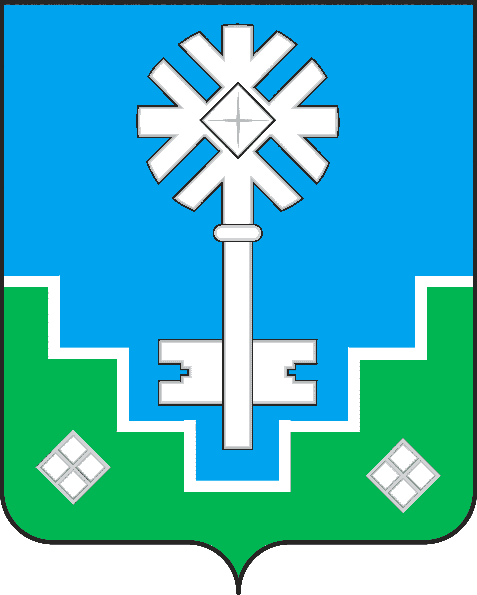 МИИРИНЭЙ ОРОЙУОНУН«Мииринэй куорат»МУНИЦИПАЛЬНАЙ ТЭРИЛЛИИ ДЬАhАЛТАТАУУРААХ№ проектаНаименование проекта(раздел, объект, мероприятие)Всего финансовых средствГосударственный бюджет Республики Саха (Якутия)Бюджет МО «Мирнинский район»Бюджет МО "Город Мирный"Иные источникиИсполнители12345678ВСЕГО 17 013 914,31   0,00 410 720,00    16 603 194,31   0,00 МАУ «УСКиМП»2018 2 708 225,00    410 720,00    2 297 505,00    МАУ «УСКиМП»2019 1 742 970,20    1 742 970,20    МАУ «УСКиМП»2020 2 111 809,69    2 111 809,69    МАУ «УСКиМП»2021 4 528 603,67    4 528 603,67    МАУ «УСКиМП»2022 3 029 920,48    3 029 920,48    МАУ «УСКиМП»2023 2 892 385,27   2 892 385,27    МАУ «УСКиМП»1.Создание условий для развития потенциала подрастающего поколения, молодежиСоздание условий для развития потенциала подрастающего поколения, молодежиСоздание условий для развития потенциала подрастающего поколения, молодежиСоздание условий для развития потенциала подрастающего поколения, молодежиСоздание условий для развития потенциала подрастающего поколения, молодежиСоздание условий для развития потенциала подрастающего поколения, молодежиСоздание условий для развития потенциала подрастающего поколения, молодежиИТОГО7 876 226,42 0,000,00 7 876 226,420,00 МАУ «УСКиМП»20181 789 810,001 789 810,00 МАУ «УСКиМП»20191 321 140,001 321 140,00 МАУ «УСКиМП»2020956 557,00956 557,00 МАУ «УСКиМП»20211 336 245,001 336 245,00 МАУ «УСКиМП»20221 313 248,551 313 248,55 МАУ «УСКиМП»20231 159 225,871 159 225,87 МАУ «УСКиМП»2. Воспитание патриотизма у граждан-национальная идея государстваВоспитание патриотизма у граждан-национальная идея государстваВоспитание патриотизма у граждан-национальная идея государстваВоспитание патриотизма у граждан-национальная идея государстваВоспитание патриотизма у граждан-национальная идея государстваВоспитание патриотизма у граждан-национальная идея государстваВоспитание патриотизма у граждан-национальная идея государстваИТОГО  1 829 620,65   0,00  0,001 829 620,65   0,00  МАУ «УСКиМП»2018420 135,00   420 135,00 МАУ «УСКиМП»2019   304 909,20   304 909,20 МАУ «УСКиМП»2020190 547,00190 547,00    МАУ «УСКиМП»2021324 609,00   324 609,00    МАУ «УСКиМП»2022297 499,45   297 499,45    МАУ «УСКиМП»2023291 921,00   291 921,00    МАУ «УСКиМП»3.Семейная политикаСемейная политикаСемейная политикаСемейная политикаСемейная политикаСемейная политикаСемейная политикаИТОГО950 553,000,00 410 720,00539 833,00 0,00 МАУ «УСКиМП»2018498 280,00410 720,0087 560,00 МАУ «УСКиМП»2019116 921,00116 921,00 МАУ «УСКиМП»202058 430,0058 430,00 МАУ «УСКиМП»2021105 156,00105 156,00 МАУ «УСКиМП»202291 358,0091 358,00 МАУ «УСКиМП»202380 408,0080 408,00 МАУ «УСКиМП»4.Обеспечивающая программаОбеспечивающая программаОбеспечивающая программаОбеспечивающая программаОбеспечивающая программаОбеспечивающая программаОбеспечивающая программаИТОГО 6 357 514,24   0,00  0,00 6 357 514,24   0,00  МАУ «УСКиМП»2018 МАУ «УСКиМП»2019 МАУ «УСКиМП»2020 906 275,69    906 275,69    МАУ «УСКиМП»2021 2 762 593,67    2 762 593,67    МАУ «УСКиМП»2022 1 327 814,48    1 327 814,48    МАУ «УСКиМП»2023 1 360 830,40    1 360 830,40    МАУ «УСКиМП»